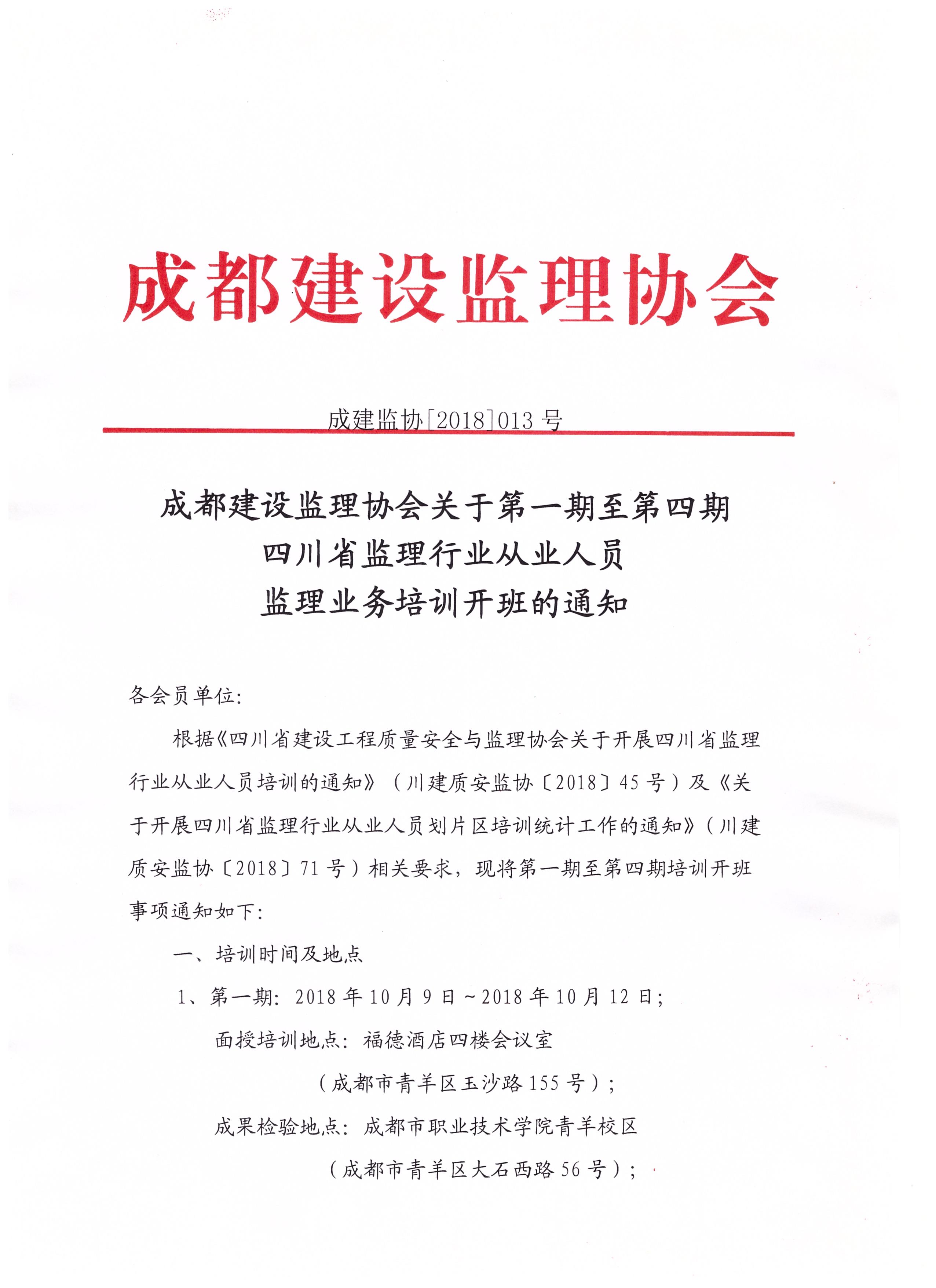 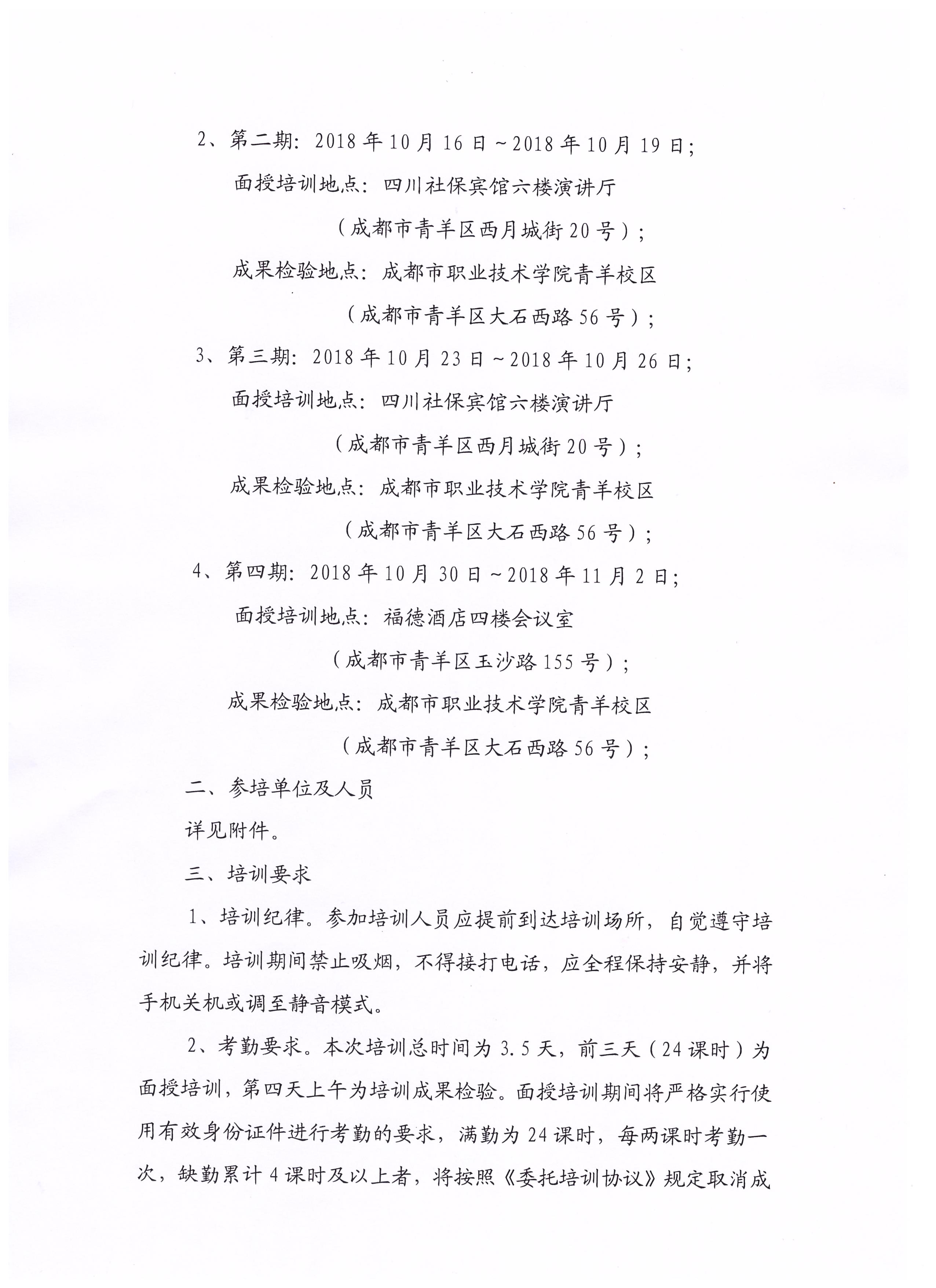 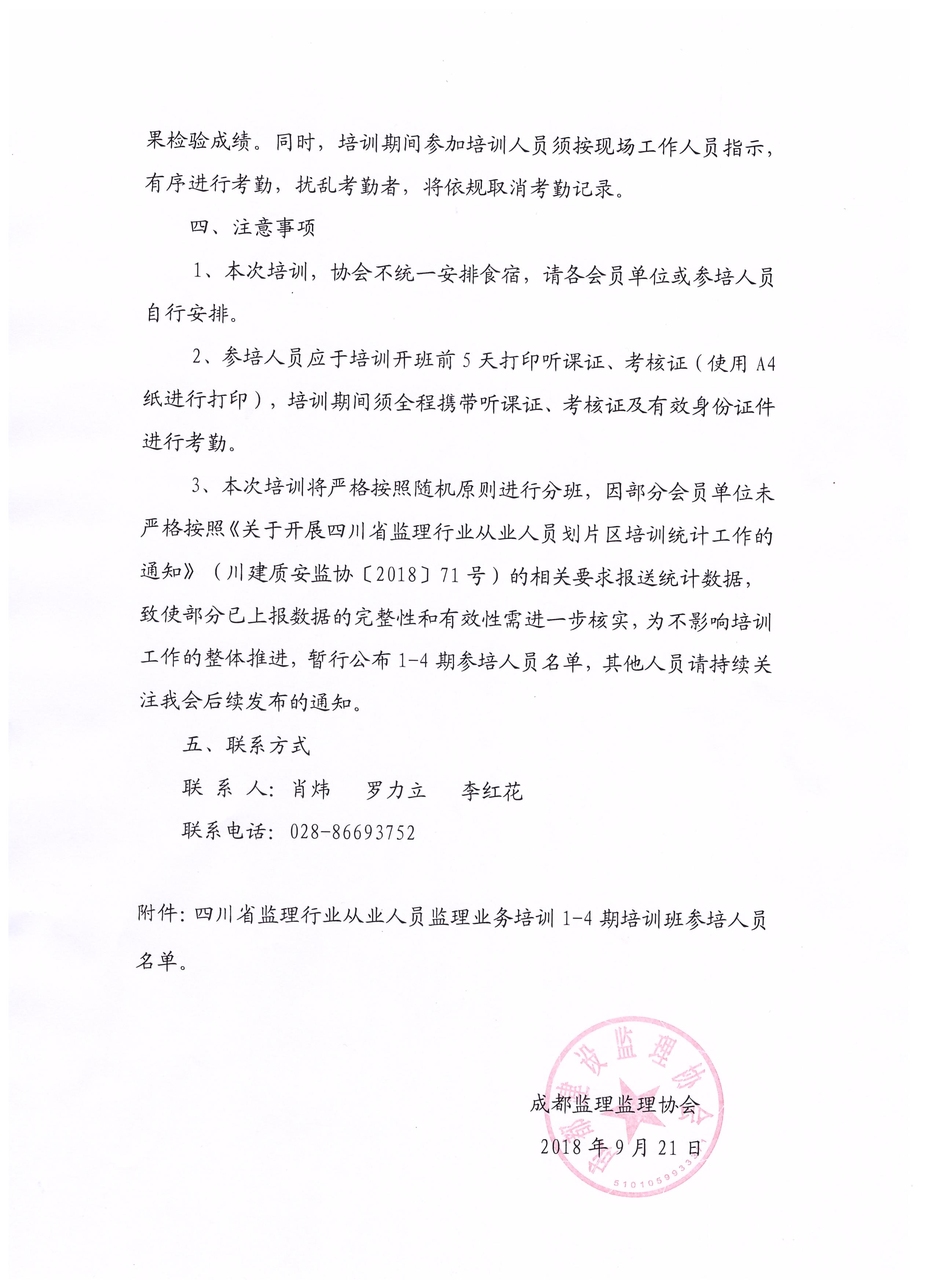 附件：四川省监理行业从业人员监理业务培训1-4期培训班参培人员名单第一期培训班参培人员名单第二期培训班参培人员名单第三期培训班参培人员名单第四期培训班参培人员名单序号姓名单位名称身份证号1钱力成都安彼隆建设监理有限公司51010419940331****2陈波成都晨越建设项目管理股份有限公司51102319860727****3杨士敬成都晨越建设项目管理股份有限公司51110219930827****4陈长影成都晨越建设项目管理股份有限公司51390119860819****5赵仁军成都晨越建设项目管理股份有限公司51082419910116****6白思钊成都晨越建设项目管理股份有限公司51041119890812****7梁杨成都晨越建设项目管理股份有限公司51011219840813****8王俊成都晨越建设项目管理股份有限公司51013019790530****9纪胜成都晨越建设项目管理股份有限公司51132419860629****10王大松成都晨越建设项目管理股份有限公司51302119850804****11李和虎成都晨越建设项目管理股份有限公司51068219860304****12彭广成都晨越建设项目管理股份有限公司51101119770125****13张波成都晨越建设项目管理股份有限公司50010219870226****14丁俊鹏成都晨越建设项目管理股份有限公司54212719850914****15肖佳佳成都晨越建设项目管理股份有限公司51072219960803****16吴雪峰成都晨越建设项目管理股份有限公司51022819710428****17蔡允华成都晨越建设项目管理股份有限公司51130219791117****18张政成都晨越建设项目管理股份有限公司51010219711023****19孙林成都晨越建设项目管理股份有限公司51052519921119****20付雪梅成都晨越建设项目管理股份有限公司51072219860108****21陈华成都晨越建设项目管理股份有限公司51060219690527****22陈丽成都晨越建设项目管理股份有限公司51382319950321****23苏小勇成都方园工程建设监理有限公司51292519760212****24李代明成都方园工程建设监理有限公司51012819620314****25赵世华成都海发建设工程监理有限公司14010219620201****26王兵成都海发建设工程监理有限公司51013119721117****27郑洪伟成都海发建设工程监理有限公司51312319950628****28敖军成都海龙工程项目管理有限公司51111219870403****29张森成都衡泰工程管理有限责任公司50023419860503****30李威成都衡泰工程管理有限责任公司51372219901212****31曾振超成都衡泰工程管理有限责任公司51382219840120****32杨璐成都衡泰工程管理有限责任公司51012919930212****33葛有全成都衡泰工程管理有限责任公司51102819730824****34钟杰成都衡泰工程管理有限责任公司51012319930531****35陈庚成都衡泰工程管理有限责任公司51011219870104****36卓云龙成都衡泰工程管理有限责任公司51010819930826****37张波成都衡泰工程管理有限责任公司51018119810716****38李易成都衡泰工程管理有限责任公司51132119801008****39李峰成都衡泰工程管理有限责任公司51010319630201****40刘秀英成都衡泰工程管理有限责任公司51082419910124****41郑小川成都衡泰工程管理有限责任公司51302119950203****42廖丽成都衡泰工程管理有限责任公司51018319951007****43胥欢成都衡泰工程管理有限责任公司51102319890910****44刘建儒成都衡泰工程管理有限责任公司51112119721214****45彭勇成都衡泰工程管理有限责任公司50023819890616****46彭仲昌成都衡泰工程管理有限责任公司51112119660101****47肖顺华成都华西立信建设管理有限公司51102119571023****48梁如明成都华西立信建设管理有限公司51080219620811****49王贵彬成都华西立信建设管理有限公司51032219930405****50汪亚群成都华西立信建设管理有限公司51112619830818****51郑锐成都交大工程建设集团有限公司51160219890629****52刘紫薇成都交大工程建设集团有限公司51011219921229****53安宇成都交大工程建设集团有限公司21010319660417****54余微成都交大工程建设集团有限公司51382219930406****55袁建勋成都交大工程建设集团有限公司51112119770204****56陈爽成都交大工程建设集团有限公司51090219960825****57代德钧成都交大工程建设集团有限公司51112419780123****58刘小兵成都交大工程建设集团有限公司51130319880119****59马康泰成都交大工程建设集团有限公司51018119590702****60王杰成都交大工程建设集团有限公司43252219881030****61杨栩成都交大工程建设集团有限公司51343419810810****62王可成都交大工程建设集团有限公司51062319920510****63吴凯颜成都交大工程建设集团有限公司65010219691101****64李晓梅成都交大工程建设集团有限公司51382219910913****65黄乔根成都交大工程建设集团有限公司12010519681010****66李正康成都交大工程建设集团有限公司51018119730907****67朱永胜成都交大工程建设集团有限公司51078119780413****68何光贵成都交大工程建设集团有限公司51092119831111****69杜剑成都交大工程建设集团有限公司51010419870118****70裘薪华成都交大工程建设集团有限公司51060219830821****71陈辉成都交大工程建设集团有限公司51012119750728****72罗煊林成都交大工程建设集团有限公司36073519931012****73金嘉幸成都康多工程监理有限责任公司51010619930823****74李英年成都立行建设工程项目管理有限责任公司51012519741228****75王治强成都立行建设工程项目管理有限责任公司51102719781028****76雷春余成都立行建设工程项目管理有限责任公司51012519640426****77宋力立成都励精工程项目管理有限公司51392219910824****78唐大勇成都明杰建筑工程监理有限公司51068119780120****79祝建成都群星工程建设监理咨询有限公司51112719820625****80李倩成都群星工程建设监理咨询有限公司51382119920712****81宋斌成都群星工程建设监理咨询有限公司51382619860209****82常天松成都群星工程建设监理咨询有限公司51081119851123****83林玉勇成都群星工程建设监理咨询有限公司51062319700113****84罗慧成都群星工程建设监理咨询有限公司51382619911227****85吴航成都群星工程建设监理咨询有限公司51102319901121****86李贵平成都群星工程建设监理咨询有限公司51112419781009****87钟世强成都瑞特建设项目管理有限公司51011219910719****88廖常富成都瑞特建设项目管理有限公司51012519620504****89张必成都市府南河建设监理咨询有限责任公司51082119931228****90罗庆新成都市市政建设监理有限责任公司51100219581202****91史建川成都市新都建设工程监理有限公司51012519911023****92邓刚成都市新都建设工程监理有限公司51012519891025****93敬可成都市新都建设工程监理有限公司51138119940608****94徐文成都市众恒建设工程监理有限责任公司51370119801217****95汪磊成都市众恒建设工程监理有限责任公司51010819941109****96李游成都市众恒建设工程监理有限责任公司51080219891019****97胥川成都四方建设工程项目管理有限公司51072319840812****98甘俊豪成都四方建设工程项目管理有限公司51070319961120****99陈晓丽成都四方建设工程项目管理有限公司51072419830102****100李介彬成都四方建设工程项目管理有限公司51250119710719****101彭旗成都四方建设工程项目管理有限公司51010319690624****102罗智英成都四方建设工程项目管理有限公司51250119730802****103范明均成都四方建设工程项目管理有限公司51111119631124****104李本胜成都四方建设工程项目管理有限公司51072319751225****105向俊成都四方建设工程项目管理有限公司51070419840402****106马映辉成都四方建设工程项目管理有限公司51102719761015****107高翔成都天立工程管理咨询有限公司51382219920907****108邓天建成都天立工程管理咨询有限公司51113319900620****109姜勋成都天立工程管理咨询有限公司54010219650925****110冯洋成都统建建设工程管理有限责任公司51032119880322****111马中义成都统建建设工程管理有限责任公司15020319700201****112黄泽亮成都统建建设工程管理有限责任公司51102819940420****113刘阳俊秋成都万安建设项目管理有限公司51152219910824****114李德育成都万安建设项目管理有限公司51050219661004****115杨彬成都万安建设项目管理有限公司51012519950721****116王霞成都万安建设项目管理有限公司51132519930526****117代述松成都万安建设项目管理有限公司51102319631206****118唐金友成都万安建设项目管理有限公司51012219630128****119李武兵成都万图工程监理有限公司51222219730616****120杨成东成都万图工程监理有限公司51012919700424****121黄雪玲四川必达建筑工程项目管理有限公司32062319780429****122王相四川昌正工程咨询有限公司51303019790508****123罗荣彬四川昌正工程咨询有限公司51011319680715****124谢永春四川成化工程项目管理有限公司51130319740711****125雷义四川成化工程项目管理有限公司51013219720117****126邓伟四川成化工程项目管理有限公司51072719910312****127何光焰四川诚信建设工程监理有限公司51013019700721****128文杰四川诚信建设工程监理有限公司51132219950826****129杨丹四川川咨建设工程咨询有限责任公司51382219970109****130唐有财四川川咨建设工程咨询有限责任公司51062319730716****131刘丽平四川大家工程项目管理有限公司51112319940110****132何伟四川多元基石建设工程管理有限责任公司51092219751008****133王映书四川多元基石建设工程管理有限责任公司51302819650215****134高寒四川多元基石建设工程管理有限责任公司51018119930724****135谭清山四川多元基石建设工程管理有限责任公司51092119901225****136罗金红四川二滩建设咨询有限公司51018319820906****137尹天才四川飞红工程管理咨询有限公司51012219961111****138陈启伟四川飞红工程管理咨询有限公司51112919731001****139彭艺四川飞红工程管理咨询有限公司51302219890715****140刘灵四川飞红工程管理咨询有限公司51052119850619****141孙鹏四川飞红工程管理咨询有限公司61040419871007****142胡丹四川飞红工程管理咨询有限公司51052119861005****143杜筱虹四川飞红工程管理咨询有限公司51072319670714****144文豪四川飞红工程管理咨询有限公司51072219910611****145袁明辉四川飞红工程管理咨询有限公司51092219910915****146尹学锋四川飞红工程管理咨询有限公司51072219670512****147王杰四川飞红工程管理咨询有限公司52212719921216****148蒋宇四川飞红工程管理咨询有限公司51130219960205****149吴义龙四川飞红工程管理咨询有限公司34242319881202****150刘利高四川飞红工程管理咨询有限公司51102419650712****151张金祥四川飞红工程管理咨询有限公司51012919920628****152吴翔四川丰弘油气工程监理有限公司51013219910601****153蒋建民四川丰弘油气工程监理有限公司61033019641028****154付宇浩四川丰弘油气工程监理有限公司51013119950424****155商起英四川富源工程监理有限公司63010419620126****156覃子恒四川富源工程监理有限公司51068119901026****157王本海四川富源工程监理有限公司63010419711120****158薛李平四川公众监理咨询有限公司51092119880601****159王若旭四川公众监理咨询有限公司51190219890212****160钟声灵四川公众监理咨询有限公司51072219810902****161邢绿丰四川冠达工程咨询有限公司33062319760909****162孙静四川冠达工程咨询有限公司51092119851021****163李庚四川冠达工程咨询有限公司51152119870328****164王拥军四川冠达工程咨询有限公司51078119680118****165庄涛四川冠达工程咨询有限公司51390219880211****166奉宇四川冠达工程咨询有限公司51010519880818****167奉友忠四川冠达工程咨询有限公司51010319630604****168熊雨洁四川恒砾工程咨询有限公司51018219940327****169陈礼亚四川恒砾工程咨询有限公司51018219901021****170张小芳四川恒砾工程咨询有限公司51302119910224****171王梦丽四川恒砾工程咨询有限公司51092119910522****172曾靖峰四川恒砾工程咨询有限公司51010719990623****173游均四川衡驰工程项目管理有限责任公司51052119920103****174丁亚四川衡驰工程项目管理有限责任公司51082219920802****175张义德四川衡驰工程项目管理有限责任公司51081119950102****176黄锦阳四川衡驰工程项目管理有限责任公司51162119930818****177张贵英四川宏创建设管理有限责任公司51062219800504****178陈静四川宏创建设管理有限责任公司51062219830723****179张强四川鸿海工程建设咨询有限公司65292219851221****180张林四川华泰工程建设监理有限责任公司51322919620330****181向钦四川华泰工程建设监理有限责任公司51090219930827****182唐伟灏四川华通建设工程造价管理有限责任公司51010619961219****183刘天杰四川华致信工程监理有限责任公司51010619870727****184任洋四川华致信工程监理有限责任公司51132119921208****185袁柱四川华致信工程监理有限责任公司51092219910325****186李任四川建充工程项目管理有限公司51072319770411****187刘期云四川建鑫工程监理有限公司51018219971007****188熊全能四川今成建设项目管理有限公司51090219631226****189袁小平四川金鼎建设监理咨询有限公司51090219620305****190杨彬四川金鼎建设监理咨询有限公司51382319910124****191吴菊花四川金鼎建设监理咨询有限公司51081119870909****192谢砚四川金帆工程建设监理有限责任公司51010719841227****193郝正龙四川精正建设管理咨询有限公司51310119910128****194罗进四川精正建设管理咨询有限公司51010419770417****195舒泽路四川精正建设管理咨询有限公司51062319660725****196张登云四川精正建设管理咨询有限公司51370119950109****197胡选迪四川精正建设管理咨询有限公司51302319870529****198宋杰四川精正建设管理咨询有限公司51032119930513****199朱文捷四川钧安工程监理有限公司32010319731020****200代奕四川钧安工程监理有限公司51012219771125****201蔡高明四川钧安工程监理有限公司51010819831116****202胡荣誉四川钧安工程监理有限公司51390119870707****203陈超四川钧安工程监理有限公司51322119840205****204康敏琦四川钧安工程监理有限公司51072319821108****205张鹏程四川钧安工程监理有限公司51370119800913****206荣幸四川俊成工程项目管理咨询有限公司51102319951210****207胡云云四川俊成工程项目管理咨询有限公司51252919720926****208马成军四川俊成工程项目管理咨询有限公司51080219900104****209云小兵四川俊成工程项目管理咨询有限公司51102219751122****210杨云广四川俊成工程项目管理咨询有限公司51062319870715****211顾锐锋四川俊成工程项目管理咨询有限公司61032719851120****212雷虎四川俊成工程项目管理咨询有限公司51162119920801****213何友国四川俊成工程项目管理咨询有限公司51090219650820****214靳涛四川俊成工程项目管理咨询有限公司51062319770228****215吴鑫四川俊成工程项目管理咨询有限公司51090219810404****216刘立四川俊成工程项目管理咨询有限公司51062319901020****217王成力四川俊成工程项目管理咨询有限公司51062319921206****218方宇四川俊成工程项目管理咨询有限公司51010619890426****219蒲文琼四川凯来工程监理有限责任公司62230119701117****220唐坤道四川凯来工程监理有限责任公司51102719651226****221扈正安四川凯来工程监理有限责任公司51152319830404****222袁璐四川凯来工程监理有限责任公司41132419900708****223唐宁四川凯来工程监理有限责任公司51090219870812****224杨智麟四川凯来工程监理有限责任公司23100419930206****225陈虎四川凯瑞建设项目管理有限公司51010519860930****226蒲敏四川凯瑞建设项目管理有限公司51090219880624****227雍桂林四川凯瑞建设项目管理有限公司51118119790823****228赵静四川凯瑞建设项目管理有限公司51112319811219****229孙锡鹏四川凯瑞建设项目管理有限公司51343319891203****230赵文旭四川凯瑞建设项目管理有限公司51082419651023****231廖开江四川凯瑞建设项目管理有限公司51343319930810****232王俊川四川凯瑞建设项目管理有限公司51342419630107****233杨廷崧四川凯瑞建设项目管理有限公司51310119920317****234孟洋四川科恒建设咨询监理有限责任公司51090219890214****235张倩四川科恒建设咨询监理有限责任公司51132519910204****236龙兴云四川科恒建设咨询监理有限责任公司51040219660228****237余扬四川科恒建设咨询监理有限责任公司51062219920418****238廖振慧四川科恒建设咨询监理有限责任公司63010419720228****239王荣华四川科恒建设咨询监理有限责任公司51302819660516****240江功礼四川科恒建设咨询监理有限责任公司51372319860110****241高传林四川科力工程设计咨询有限责任公司51060319860228****242严红四川坤林建设项目管理有限公司51060219781206****243古立伟四川坤阳工程管理咨询有限公司51072219650222****244张华四川力华工程项目管理有限公司51292619760312****245潘丽四川力华工程项目管理有限公司51302219921010****246张丽四川利成建设工程项目管理有限公司51012219771225****247张航四川良友建设咨询有限公司51112619970529****248施宝亮四川良友建设咨询有限公司51108119821224****249幸德贵四川良友建设咨询有限公司51012619590222****250邓培云四川名建工程项目管理有限公司51080219691204****251袁乐四川名建工程项目管理有限公司51382119831113****252刘忠杰四川名建工程项目管理有限公司51112119761005****253罗宇四川名建工程项目管理有限公司51070419920819****254范美根四川明力建设工程项目管理有限公司36220119741203****255周婧四川明力建设工程项目管理有限公司50022519841029****256刘勇四川欧瑞建设集团有限公司51032219961006****257何建华四川蓉科强工程管理咨询有限责任公司32062419750417****258肖金泉四川蓉科强工程管理咨询有限责任公司51152519861111****259孟权森四川蓉科强工程管理咨询有限责任公司51018219911027****260曾超四川蓉科强工程管理咨询有限责任公司51162119880829****261林红梅四川蓉科强工程管理咨询有限责任公司51011319780705****262刘彬四川省绿江草业工程监理有限公司37132519810709****263张露四川省天府兴通建设工程项目管理有限公司51012919950715****264何勇四川省迅达工程咨询监理有限公司51090219630120****265杨章林四川省迅达工程咨询监理有限公司51018219950729****266李慧四川省迅达工程咨询监理有限公司51382219921230****267奉鹏四川省子午建设监理有限责任公司51132319870715****268李琼四川盛达兴工程项目管理有限公司51012319701109****269周成明四川思成工程项目管理有限公司51292819630605****270瞿强中四川思成工程项目管理有限公司51340119921003****271白伟四川中佳宏建工程项目管理有限公司64032219900517****272王映杰四川中建西勘九鼎建设项目管理有限公司51372219850613****273卢婧雯四川中建西勘九鼎建设项目管理有限公司51092219870815****274史丽莎四川中旺建设集团有限公司51138119880817****275唐平四川中旺建设集团有限公司51021419710609****276郑路中节能德信工程管理成都有限公司51312219911228****277彭理重庆华兴工程咨询有限公司50010219900207****序号姓名单位名称身份证号1张益彬成都安彼隆建设监理有限公司51010619931107****2苟其阳成都晨越建设项目管理股份有限公司51102419830730****3倪茂森成都晨越建设项目管理股份有限公司51343519870724****4饶杰成都晨越建设项目管理股份有限公司51102419910518****5高伟成都晨越建设项目管理股份有限公司51060319860218****6缪雪梅成都晨越建设项目管理股份有限公司51068119741220****7白斌成都晨越建设项目管理股份有限公司51082419720726****8张强成都晨越建设项目管理股份有限公司22018219840706****9杨欣成都晨越建设项目管理股份有限公司51080219890719****10陈钢成都晨越建设项目管理股份有限公司51060219730110****11丁兰成都晨越建设项目管理股份有限公司51090219920203****12李享成都晨越建设项目管理股份有限公司51012919900828****13王友涛成都晨越建设项目管理股份有限公司51068119831011****14肖世福成都晨越建设项目管理股份有限公司51060219760719****15蒲体伟成都晨越建设项目管理股份有限公司51010519790812****16田小红成都晨越建设项目管理股份有限公司51132119890707****17华鑫成都晨越建设项目管理股份有限公司51390219850617****18何波成都晨越建设项目管理股份有限公司51132119861015****19陈灯明成都晨越建设项目管理股份有限公司35012119950430****20蒋金材成都晨越建设项目管理股份有限公司51102319890319****21吴定东成都晨越建设项目管理股份有限公司51072619730520****22胡涛成都晨越建设项目管理股份有限公司51392219950224****23杨喜亮成都晨越建设项目管理股份有限公司51382119931203****24叶宗东成都方园工程建设监理有限公司51068219880118****25韩蓉成都方园工程建设监理有限公司51010819810830****26徐政成都方园工程建设监理有限公司51040219870513****27王茂勋成都海发建设工程监理有限公司51342519780204****28周文美成都海龙工程项目管理有限公司61040419631217****29田阿飞成都衡泰工程管理有限责任公司34120419940127****30杨洋成都衡泰工程管理有限责任公司51018219850327****31付航成都衡泰工程管理有限责任公司51372319960916****32罗雄成成都衡泰工程管理有限责任公司51090219910810****33易强成都衡泰工程管理有限责任公司51068219940403****34王承川成都衡泰工程管理有限责任公司51013219920209****35代银成都衡泰工程管理有限责任公司51018219941014****36陈翼林成都衡泰工程管理有限责任公司51082419861211****37张茂阳成都衡泰工程管理有限责任公司51390119950507****38罗小平成都衡泰工程管理有限责任公司51012819730901****39唐磊成都衡泰工程管理有限责任公司51012519900729****40陈茂永成都衡泰工程管理有限责任公司51030419951213****41田川成都衡泰工程管理有限责任公司51100219900226****42汤鸿清成都衡泰工程管理有限责任公司51382219900512****43黄龙科成都衡泰工程管理有限责任公司51012519891129****44方千钧成都衡泰工程管理有限责任公司50023319900708****45杨显理成都衡泰工程管理有限责任公司51012619690213****46袁海东成都衡泰工程管理有限责任公司51018219970810****47吴逢科成都衡泰工程管理有限责任公司51900119741102****48郑锐成都衡泰工程管理有限责任公司51012519941024****49伍恒宇成都宏宇工程建设监理有限公司51012119910821****50刘政成都华西立信建设管理有限公司37082619831225****51帅云成都华西立信建设管理有限公司51013219860125****52张培根成都华西立信建设管理有限公司51382319891229****53刘阳成都华西立信建设管理有限公司51392219981228****54黄欣成都建设城建工程咨询管理有限公司51062319770411****55刘洪燕成都建设城建工程咨询管理有限公司51068119850612****56蒲甜成都交大工程建设集团有限公司51132219890904****57曾敏成都交大工程建设集团有限公司51011219950510****58曾富先成都交大工程建设集团有限公司51011219720305****59卓鹏成都交大工程建设集团有限公司51390119990617****60王国友成都交大工程建设集团有限公司51012619660107****61吴菊英成都交大工程建设集团有限公司51382219890412****62李俊霖成都交大工程建设集团有限公司51303019900512****63秦登平成都交大工程建设集团有限公司51372119890824****64郭谞成都交大工程建设集团有限公司35060019870629****65廖萍成都交大工程建设集团有限公司51010619930627****66陈青伟成都交大工程建设集团有限公司35068119910513****67何俊志成都交大工程建设集团有限公司51370119950412****68王强成都交大工程建设集团有限公司51092219851211****69陈思奇成都交大工程建设集团有限公司51110219931113****70康敏成都交大工程建设集团有限公司51102319750203****71万源成都交大工程建设集团有限公司51162119970921****72谢勇成都交大工程建设集团有限公司51132119810120****73熊飞成都交大工程建设集团有限公司51382119860406****74钟兵成都交大工程建设集团有限公司51390219910610****75邹宁成都交大工程建设集团有限公司51382119951105****76曾威成都交大工程建设集团有限公司51382219950705****77张世扬成都交大工程建设集团有限公司51102619720910****78袁鼎成都康多工程监理有限责任公司51152519980401****79叶太平成都立行建设工程项目管理有限责任公司51092219800626****80陈龙成都立行建设工程项目管理有限责任公司51390219880710****81蒋洁成都励精工程项目管理有限公司51010419830412****82黄龙成都励精工程项目管理有限公司51010619880803****83袁文博成都励精工程项目管理有限公司51010519941109****84孙朝金成都励精工程项目管理有限公司53212319870426****85曾彦铭成都励精工程项目管理有限公司51010619930211****86吴君志成都明杰建筑工程监理有限公司51382219830724****87王磊成都群星工程建设监理咨询有限公司51382119920714****88高利容成都群星工程建设监理咨询有限公司51382619850701****89孙传进成都群星工程建设监理咨询有限公司51011119610504****90杨春成都瑞特建设项目管理有限公司51370119940109****91杜雨馨成都市府南河建设监理咨询有限责任公司51132119970418****92罗辉成都市市政建设监理有限责任公司51102519750511****93韩兰成都市市政建设监理有限责任公司51062319970831****94肖通呈成都市市政建设监理有限责任公司51092119880912****95王大金成都市市政建设监理有限责任公司51030419770626****96刘坤洪成都市众恒建设工程监理有限责任公司51390119900805****97张林成都市众恒建设工程监理有限责任公司51132419821001****98欧阳铭宣成都市众信建设管理咨询有限责任公司51340119920610****99程南成都市众信建设管理咨询有限责任公司51102519880610****100谢亚东成都四方建设工程项目管理有限公司51150219941206****101李渊成都四方建设工程项目管理有限公司51012219890519****102单纯成都四方建设工程项目管理有限公司51303019961024****103李军成都四方建设工程项目管理有限公司51072219740108****104陈亮成都四方建设工程项目管理有限公司51082419840228****105孙后明成都四方建设工程项目管理有限公司51070219740922****106潘丽成都四方建设工程项目管理有限公司51382219950726****107陈丽成都四方建设工程项目管理有限公司51070319831114****108周小芳成都四方建设工程项目管理有限公司51152519951202****109李光志成都天立工程管理咨询有限公司51012219911122****110冯立钊成都统建建设工程管理有限责任公司51152219900913****111肖洪德成都统建建设工程管理有限责任公司51062319700219****112张和娟成都万安建设项目管理有限公司51032119740602****113陈双华成都万安建设项目管理有限公司51032119610220****114石磊成都万安建设项目管理有限公司51132219860606****115黄刚成都万安建设项目管理有限公司51132319860920****116冯明春四川必达建筑工程项目管理有限公司51152919850312****117魏荣四川昌正工程咨询有限公司51292519630707****118袁如玖四川昌正工程咨询有限公司51292219700902****119王德一四川昌正工程咨询有限公司51081119890101****120唐伟四川昌正工程咨询有限公司51132319910608****121袁喆四川昌正工程咨询有限公司51090219850405****122吴奎四川昌正工程咨询有限公司50023919941201****123张建平四川昌正工程咨询有限公司51292519610603****124刘平四川辰兴工程建设监理有限责任公司51392219911104****125罗建华四川宸胤土木工程有限公司51082419700506****126李玥锟四川诚达建设工程咨询有限公司51112319920317****127王祺四川诚达建设工程咨询有限公司51111119840206****128郑永林四川诚信建设工程监理有限公司51372319900907****129杨洁四川川咨建设工程咨询有限责任公司51010719930909****130谢磊四川大家工程项目管理有限公司51111119921020****131王小旭四川得友建工集团有限公司51160219910816****132何光平四川多元基石建设工程管理有限责任公司51092219670510****133靳明四川多元基石建设工程管理有限责任公司51102219660712****134周高四川多元基石建设工程管理有限责任公司51011319960110****135罗松四川多元基石建设工程管理有限责任公司51152419920219****136李涛四川二滩建设咨询有限公司61032719900116****137陈博四川二滩建设咨询有限公司61242119790120****138邓银平四川飞红工程管理咨询有限公司51092219900727****139李俊虹四川飞红工程管理咨询有限公司51072219940116****140王砚四川飞红工程管理咨询有限公司51010519890721****141杨正勇四川飞红工程管理咨询有限公司51080219740830****142徐红四川飞红工程管理咨询有限公司51062519770307****143魏银冬四川飞红工程管理咨询有限公司51102419901222****144李许辉四川飞红工程管理咨询有限公司51372119970428****145胡敏四川飞红工程管理咨询有限公司51068119760704****146张航四川飞红工程管理咨询有限公司51010419970829****147陈洪云四川飞红工程管理咨询有限公司65030019730709****148朱晓斐四川飞红工程管理咨询有限公司63010219860701****149胥仲铨四川飞红工程管理咨询有限公司51130419891117****150张娟四川飞红工程管理咨询有限公司51130219860503****151马建新四川飞红工程管理咨询有限公司63212419941215****152龚如明四川丰弘油气工程监理有限公司51010319560311****153于海彦四川富源工程监理有限公司63010419740611****154徐国靖四川公众监理咨询有限公司51032119860302****155陈杨四川公众监理咨询有限公司51130219831001****156沈一郎四川公众监理咨询有限公司51132119930316****157周姝佚四川公众监理咨询有限公司51040219950927****158许丽丽四川冠达工程咨询有限公司51302119870617****159冯辉四川冠达工程咨询有限公司65292819870101****160雷军四川冠达工程咨询有限公司51300219900221****161李星四川冠达工程咨询有限公司51292119740323****162颜学云四川恒砾工程咨询有限公司51112119720418****163肖从洪四川恒砾工程咨询有限公司52212119851013****164田咪四川恒砾工程咨询有限公司51092119960908****165冯萍四川衡驰工程项目管理有限责任公司51102619760702****166张义四川衡驰工程项目管理有限责任公司51081119860820****167邓国成四川衡驰工程项目管理有限责任公司51080219640322****168李小飞四川衡驰工程项目管理有限责任公司51343319840127****169陈海涛四川宏创建设管理有限责任公司51060319870720****170谭舒丹四川鸿海工程建设咨询有限公司51302119950807****171汪平洪四川鸿海工程建设咨询有限公司51110219930316****172简政四川华泰工程建设监理有限责任公司51090219890813****173刘明四川华泰工程建设监理有限责任公司51092119870114****174熊星四川华泰工程建设监理有限责任公司51090219931016****175干文杰四川华通建设工程造价管理有限责任公司51390219900628****176吴思恒四川华致信工程监理有限责任公司51068119940104****177阳骆四川华致信工程监理有限责任公司51018219870426****178王钦四川华致信工程监理有限责任公司51303019860228****179陈先林四川华致信工程监理有限责任公司51012619640417****180马正洪四川建充工程项目管理有限公司51080219760618****181吴兴顺四川建充工程项目管理有限公司51080219760106****182吕娜四川建充工程项目管理有限公司51082419881101****183刘瀚四川建充工程项目管理有限公司51018119920727****184巫兴林四川建鑫工程监理有限公司51011219900506****185郭雨晴四川金鼎建设监理咨询有限公司51382319940129****186洪培钟四川金帆工程建设监理有限责任公司51160219920329****187张梅四川金江工程监理有限责任公司51013219871111****188高强四川金江工程监理有限责任公司51012419890601****189康慧四川精正建设管理咨询有限公司51013119870717****190许敏四川精正建设管理咨询有限公司51390219910214****191池荣江四川精正建设管理咨询有限公司51022819820104****192李舒贤四川精正建设管理咨询有限公司51018419940708****193刘昌前四川精正建设管理咨询有限公司42011119680102****194辜进平四川精正建设管理咨询有限公司51112119780516****195李正新四川精正建设管理咨询有限公司51090219720525****196代天富四川璟泰建设项目管理有限公司51012619631107****197韩宇露四川钧安工程监理有限公司51060319900101****198刘佳源四川钧安工程监理有限公司50022119970509****199张胡强四川钧安工程监理有限公司51018219930721****200沈小锋四川钧安工程监理有限公司51293019640926****201唐嘉珉四川俊成工程项目管理咨询有限公司51102319930425****202杨双四川俊成工程项目管理咨询有限公司51090219910425****203王三军四川俊成工程项目管理咨询有限公司51292419760313****204王晓玲四川俊成工程项目管理咨询有限公司51011319860302****205白钦灵四川俊成工程项目管理咨询有限公司51082119900802****206丁留巍四川俊成工程项目管理咨询有限公司41272319921119****207吴诗勇四川俊成工程项目管理咨询有限公司51310119730422****208康果四川俊成工程项目管理咨询有限公司51102319930703****209罗训裕四川俊成工程项目管理咨询有限公司51092219651224****210胡小均四川凯瑞建设项目管理有限公司51012619790210****211李勇四川凯瑞建设项目管理有限公司51252919820219****212樊金锋四川凯瑞建设项目管理有限公司51322119790415****213詹丽四川凯瑞建设项目管理有限公司51032219950313****214李冲四川凯瑞建设项目管理有限公司51140219660724****215卢为四川凯瑞建设项目管理有限公司51370119840709****216伍琴四川凯瑞建设项目管理有限公司51382219890920****217陈正松四川凯瑞建设项目管理有限公司51293019550210****218梅华四川凯瑞建设项目管理有限公司51382219950630****219杨博四川凯瑞建设项目管理有限公司51312719871013****220付斌四川凯瑞建设项目管理有限公司51010519941006****221何双成四川凯瑞建设项目管理有限公司51152519870815****222薄华四川凯瑞建设项目管理有限公司51222519651231****223刘文果四川凯瑞建设项目管理有限公司51012419681008****224漆思源四川科恒建设咨询监理有限责任公司51010819930115****225刘杰四川坤林建设项目管理有限公司51382119910417****226范鑫四川力华工程项目管理有限公司51010519900626****227丁逸康四川利成建设工程项目管理有限公司51012219980201****228胡馨月四川利成建设工程项目管理有限公司51132119950807****229代元四川良友建设咨询有限公司51010519910730****230邹振四川良友建设咨询有限公司51310119840903****231林钊四川良友建设咨询有限公司51152619840312****232李钦四川良友建设咨询有限公司51138119880302****233陈勇四川名建工程项目管理有限公司51070219690125****234刘海四川名建工程项目管理有限公司51072219890523****235王志强四川名建工程项目管理有限公司51372119830418****236夏先斌四川名建工程项目管理有限公司51072219840626****237孙江南四川明宸工程项目管理有限公司51011219970224****238杨瑾然四川明力建设工程项目管理有限公司51390119930410****239李波四川能达工程咨询有限公司50022319890218****240王宏宇四川蓉科强工程管理咨询有限责任公司51012519960806****241王燕四川蓉信工程项目管理有限公司50022519891022****242罗云霄四川蓉信工程项目管理有限公司51080219890605****243王朝强四川蓉兴建设监理有限公司51290219670317****244王银四川蓉兴建设监理有限公司51090219930614****245王杰四川蓉兴建设监理有限公司51082219950702****246付强四川蓉兴建设监理有限公司51160219881001****247雷春莲四川瑞达工程项目管理有限公司51303019930404****248韩如意四川三三一工程项目管理服务有限公司51162119990106****249赵东成四川省华建项目管理有限公司51138119920810****250刘功明四川省绿江草业工程监理有限公司51152619950105****251刘定强四川省天府兴通建设工程项目管理有限公司51250119641002****252谢勇四川省天府兴通建设工程项目管理有限公司51072219751211****253马珑人四川盛达兴工程项目管理有限公司51138119901018****254韩斌四川思成工程项目管理有限公司51062319750408****255邓海成四川思成工程项目管理有限公司51010419940329****256张瑞四川思成工程项目管理有限公司51018419921105****257匡志四川思成工程项目管理有限公司51102419861202****258田静四川思成工程项目管理有限公司51012819711125****259宋大金四川思成工程项目管理有限公司51130319791127****260刘皓四川思成工程项目管理有限公司51018419871003****261杨再元四川思成工程项目管理有限公司51111219711028****262王敏四川中佳宏建工程项目管理有限公司51072219940810****263赵娇四川中建西勘九鼎建设项目管理有限公司51162219940702****264徐亨四川中建西勘九鼎建设项目管理有限公司51010519851205****265曹纪伟四川中建西勘九鼎建设项目管理有限公司51072419820810****266贺磊四川中建西勘九鼎建设项目管理有限公司51072419911028****267冉雨四川中旺建设集团有限公司51018319891028****268黄勇四川中旺建设集团有限公司51110219701205****269李志清四川中旺建设集团有限公司51110219750227****270邹小静四川中旺建设集团有限公司51032119861211****271陈平四川中旺建设集团有限公司51112419900523****272尧荣波四川众辉项目管理咨询有限公司51102519880523****273陈荣中重庆华兴工程咨询有限公司51023219781013****274杨义全重庆华兴工程咨询有限公司51023019640211****275江冠锡重庆华兴工程咨询有限公司50022719890603****序号姓名单位名称身份证号1周俊成都安彼隆建设监理有限公司51070319870916****2杨永洪成都晨越建设项目管理股份有限公司51292919690821****3王迎祥成都晨越建设项目管理股份有限公司41122219811119****4杨睿成都晨越建设项目管理股份有限公司51112419950105****5陈建成都晨越建设项目管理股份有限公司51332119931016****6刘荣希成都晨越建设项目管理股份有限公司51062619890312****7刘芷燕成都晨越建设项目管理股份有限公司51312719890308****8向俊海成都晨越建设项目管理股份有限公司51012219930618****9张俊成都晨越建设项目管理股份有限公司51312219630305****10李双成都晨越建设项目管理股份有限公司51130319920407****11张兴成都晨越建设项目管理股份有限公司51010719871005****12陈斌成都晨越建设项目管理股份有限公司51011319790108****13蒋茂成都晨越建设项目管理股份有限公司51072219950625****14张露成都晨越建设项目管理股份有限公司51018319920724****15许泉成都晨越建设项目管理股份有限公司51099219920504****16罗伟源成都晨越建设项目管理股份有限公司51010519880529****17佘强成都晨越建设项目管理股份有限公司51010819941105****18余乐成都晨越建设项目管理股份有限公司51102519940922****19刘盾成都晨越建设项目管理股份有限公司51010219600112****20罗勇成都晨越建设项目管理股份有限公司51108119820913****21庞宇成都晨越建设项目管理股份有限公司51138119870712****22何文韬成都晨越建设项目管理股份有限公司51068219910928****23张庆成都晨越建设项目管理股份有限公司51018119910930****24杨巧成都晨越建设项目管理股份有限公司51062319870425****25吴玉超成都晨越建设项目管理股份有限公司51070419880820****26熊康成都晨越建设项目管理股份有限公司62282619720420****27曹建英成都晨越建设项目管理股份有限公司51382419840623****28贺文龙成都大西南铁路监理有限公司51340119921211****29张贵全成都方园工程建设监理有限公司51013019650807****30周裕婷成都海发建设工程监理有限公司51052219920815****31王文五成都海发建设工程监理有限公司51032219950905****32唐巧成都海发建设工程监理有限公司51018119860731****33未刚成都海发建设工程监理有限公司51382219830210****34牟思颖成都海发建设工程监理有限公司51302219941210****35张才权成都海发建设工程监理有限公司51122719820206****36罗维成都海龙工程项目管理有限公司50023419920918****37谢茂国成都海龙工程项目管理有限公司51102219770207****38佘文杰成都衡泰工程管理有限责任公司51390119950810****39张力强成都衡泰工程管理有限责任公司51382219960220****40唐波成都衡泰工程管理有限责任公司51068219890713****41彭晓明成都衡泰工程管理有限责任公司51010819770923****42谢贞桃成都衡泰工程管理有限责任公司51011219710309****43吴刚成都衡泰工程管理有限责任公司51138119961206****44卓雪丽成都衡泰工程管理有限责任公司51013219890303****45邓少志成都衡泰工程管理有限责任公司51082319940918****46王国任成都衡泰工程管理有限责任公司51078119930213****47刘贤焱成都衡泰工程管理有限责任公司51102519721113****48赵军耀成都衡泰工程管理有限责任公司51132119921211****49唐燕梅成都衡泰工程管理有限责任公司51382219930125****50高云龙成都衡泰工程管理有限责任公司51011119610717****51罗剑成都衡泰工程管理有限责任公司51303019880611****52陈兆彬成都衡泰工程管理有限责任公司51011219690208****53雍长城成都衡泰工程管理有限责任公司51082219901224****54李乐成都衡泰工程管理有限责任公司51010719900717****55杨宁元成都衡泰工程管理有限责任公司51150219941025****56唐瑞成都宏宇工程建设监理有限公司51012119960926****57伍代良成都交大工程建设集团有限公司51012219680216****58王斌成都交大工程建设集团有限公司51078119841016****59吴贵峰成都交大工程建设集团有限公司21042219581023****60王波成都交大工程建设集团有限公司21012219650404****61朱良勇成都交大工程建设集团有限公司51310119900803****62叶成明成都交大工程建设集团有限公司51102419630825****63曾达鹏成都交大工程建设集团有限公司51011219910827****64杜运成成都交大工程建设集团有限公司51292719661014****65柏中刚成都交大工程建设集团有限公司51302119731109****66罗丁成都交大工程建设集团有限公司51382219941129****67杨博文成都交大工程建设集团有限公司51090219930210****68方会成都交大工程建设集团有限公司51382219830315****69韩彦杰成都交大工程建设集团有限公司62052119800223****70李仁欣成都交大工程建设集团有限公司51072319961201****71熊显全成都交大工程建设集团有限公司51092119640401****72雷宗桃成都交大工程建设集团有限公司51112619810815****73尹俊超成都交大工程建设集团有限公司51382119880210****74贺正洪成都交大工程建设集团有限公司51012119971107****75陈继成都交大工程建设集团有限公司51112119820808****76郑津源成都交大工程建设集团有限公司35068119901013****77王树明成都交大工程建设集团有限公司51080219751025****78纪军宏成都交大工程建设集团有限公司51102619790621****79姚光宇成都交大工程建设集团有限公司51370119940620****80钟世健成都交大工程建设集团有限公司51102819900114****81赵宇成都交大工程建设集团有限公司51382119860828****82蒲德莉成都立行建设工程项目管理有限责任公司51300119840403****83林施宇成都立行建设工程项目管理有限责任公司51092219930510****84刘国锐成都立行建设工程项目管理有限责任公司51900119731229****85吴新潮成都立行建设工程项目管理有限责任公司51102719761228****86李明欢成都立行建设工程项目管理有限责任公司51010819920916****87贺刚强成都立行建设工程项目管理有限责任公司51292319660122****88苏金刚成都立行建设工程项目管理有限责任公司51102719820305****89李国良成都励精工程项目管理有限公司51138119880914****90王大洋成都群星工程建设监理咨询有限公司51018119770819****91威色小龙成都群星工程建设监理咨询有限公司51343419820324****92高永洪成都群星工程建设监理咨询有限公司51312219620806****93李明秀成都瑞特建设项目管理有限公司51342519731225****94罗超成都瑞特建设项目管理有限公司51343719801001****95李志友成都瑞特建设项目管理有限公司51011219950220****96李冲成都市府南河建设监理咨询有限责任公司51390219920210****97胡攀成都市府南河建设监理咨询有限责任公司51162119910311****98陈贤跃成都市府南河建设监理咨询有限责任公司51292519610620****99魏泽强成都市市政建设监理有限责任公司51011219941010****100夏良华成都市市政建设监理有限责任公司51102419660926****101王天鸿成都市众信建设管理咨询有限责任公司51010419760208****102曹国良成都四方建设工程项目管理有限公司51072119640723****103李运伟成都四方建设工程项目管理有限公司51072319720202****104罗爱琳成都四方建设工程项目管理有限公司51102819900106****105黄德和成都四方建设工程项目管理有限公司51250119721013****106何玉玲成都四方建设工程项目管理有限公司51253119770625****107杨希友成都四方建设工程项目管理有限公司51013019680907****108徐明春成都四方建设工程项目管理有限公司51011319820109****109周开权成都四方建设工程项目管理有限公司51343319930922****110刘陶成都四方建设工程项目管理有限公司51152119840203****111杨沛中成都四方建设工程项目管理有限公司51250119631103****112陈信宇成都四方建设工程项目管理有限公司51372319901206****113刘崇敬成都四方建设工程项目管理有限公司51022519660304****114李书良成都四方建设工程项目管理有限公司51092119670228****115胡娇成都天立工程管理咨询有限公司51018319940822****116张易成都万安建设项目管理有限公司51082119770325****117陈伟成都万安建设项目管理有限公司51372319880104****118李军成都万安建设项目管理有限公司51072719750713****119谯世忠成都万安建设项目管理有限公司51012619590714****120毛利君简阳市德顺建筑工程有限公司51102719730720****121冯丹简阳市德顺建筑工程有限公司51390219900715****122胡彬简阳市德顺建筑工程有限公司51102719830310****123毛涛简阳市德顺建筑工程有限公司51390219931212****124肖哲野四川昌正工程咨询有限公司51010419880405****125陈奎四川昌正工程咨询有限公司51160219891027****126石羽四川诚达建设工程咨询有限公司51110219660722****127赵红四川诚达建设工程咨询有限公司51110219880822****128韩强四川诚信建设工程监理有限公司51162119860625****129陈勇四川诚信建设工程监理有限公司51013019750623****130侯晓明四川诚信建设工程监理有限公司51082419791126****131邹玉红四川川咨建设工程咨询有限责任公司51062319771223****132李鑫四川川咨建设工程咨询有限责任公司51062319761006****133刘一才四川川咨建设工程咨询有限责任公司51130319870907****134叶万春四川大家工程项目管理有限公司51062619860414****135向智四川鼎和工程建设管理咨询有限责任公司51010719921021****136钟晨阳四川鼎和工程建设管理咨询有限责任公司51040219930719****137解波四川多元基石建设工程管理有限责任公司51018119890913****138陈海涛四川多元基石建设工程管理有限责任公司51062319870909****139郑术远四川多元基石建设工程管理有限责任公司51018119721201****140李雪刚四川二滩建设咨询有限公司62012319851112****141孙勇四川二滩建设咨询有限公司14272419890208****142林小苹四川飞红工程管理咨询有限公司51062519790228****143孙国强四川飞红工程管理咨询有限公司63010519861117****144刘杨四川飞红工程管理咨询有限公司51111119911221****145吴永胜四川飞红工程管理咨询有限公司34242319800802****146罗保全四川飞红工程管理咨询有限公司51102419711110****147彭天亮四川飞红工程管理咨询有限公司50038219980218****148刘开远四川飞红工程管理咨询有限公司51102419651207****149陈荣森四川飞红工程管理咨询有限公司51102519620619****150魏友均四川飞红工程管理咨询有限公司51072219630223****151黄元杰四川飞红工程管理咨询有限公司51010819990518****152杨波四川飞红工程管理咨询有限公司51072319841021****153肖宇四川飞红工程管理咨询有限公司51072219960605****154陈德勇四川丰弘油气工程监理有限公司51012219900830****155陈得富四川富源工程监理有限公司51072119710510****156晏仕宜四川富源工程监理有限公司51078119810319****157赵德磊四川富源工程监理有限公司51082119960120****158魏林四川富源工程监理有限公司51382319941216****159王勇四川公众监理咨询有限公司51343319811205****160史僖磊四川冠达工程咨询有限公司21088119990714****161邱吉琼四川冠达工程咨询有限公司51012519740420****162任鑫四川冠达工程咨询有限公司51118119950514****163庹宗林四川冠达工程咨询有限公司51010419850821****164宋成慧四川冠达工程咨询有限公司51112319850724****165王林四川冠达工程咨询有限公司51080219800715****166李彩四川冠达工程咨询有限公司51018319870201****167赖登福四川恒砾工程咨询有限公司51060219700803****168祝仁健四川衡驰工程项目管理有限责任公司51080219680616****169柏德先四川衡驰工程项目管理有限责任公司51081119930119****170谢豪四川宏创建设管理有限责任公司51062319931205****171刁正宇四川宏创建设管理有限责任公司51018219950925****172郝鹏四川宏基工程管理股份有限公司51312419910114****173姜文超四川鸿海工程建设咨询有限公司51010219670630****174严强四川鸿海工程建设咨询有限公司51292119680917****175龚云菊四川鸿海工程建设咨询有限公司42062519640916****176付勇四川鸿海工程建设咨询有限公司51112819751015****177毛竹四川华泰工程建设监理有限责任公司51130219820910****178胡潇四川华泰工程建设监理有限责任公司51090219950714****179李燕四川华泰工程建设监理有限责任公司51302919840410****180张正云四川华通建设工程造价管理有限责任公司51012219640925****181王谦四川华致信工程监理有限责任公司51132119911228****182陈雷宇四川建鑫工程监理有限公司51010819940630****183徐三君四川建鑫工程监理有限公司51390219841010****184肖红波四川建鑫工程监理有限公司51012519860619****185苟循成四川建鑫工程监理有限公司51130419931008****186张春华四川今成建设项目管理有限公司51092319810110****187李骆四川金鼎建设监理咨询有限公司51382319891209****188徐思文四川金鼎建设监理咨询有限公司51382319940720****189何利民四川精正建设管理咨询有限公司51018119901017****190尹浩四川精正建设管理咨询有限公司51082119960327****191胡中城四川精正建设管理咨询有限公司51092219721225****192刘阳四川钧安工程监理有限公司51070319801017****193杨晓军四川钧安工程监理有限公司51102619780628****194王琳四川钧安工程监理有限公司51092319881110****195彭军钧四川俊成工程项目管理咨询有限公司51060219871029****196周杨四川俊成工程项目管理咨询有限公司51081119950110****197曾见魏四川俊成工程项目管理咨询有限公司51152119870129****198杨武春四川俊成工程项目管理咨询有限公司51082119700213****199胡林海四川俊成工程项目管理咨询有限公司51360119741012****200刘彦坤四川俊成工程项目管理咨询有限公司51010719931109****201赵维芳四川俊成工程项目管理咨询有限公司61032719870412****202陈银河四川俊成工程项目管理咨询有限公司51090219830616****203魏义全四川俊成工程项目管理咨询有限公司51060219711225****204朱金龙四川俊成工程项目管理咨询有限公司51062319961220****205唐秀才四川凯来工程监理有限责任公司51072219951024****206王茜四川凯瑞建设项目管理有限公司51303019840623****207杨艳强四川凯瑞建设项目管理有限公司51322519950323****208张卫民四川凯瑞建设项目管理有限公司51250119710617****209阳建宇四川凯瑞建设项目管理有限公司51082419741004****210杨洋四川凯瑞建设项目管理有限公司51018119891018****211杨小林四川凯瑞建设项目管理有限公司51081119871208****212袁理胜四川凯瑞建设项目管理有限公司51118119780221****213许校登四川凯瑞建设项目管理有限公司51052419950418****214杨富美四川凯瑞建设项目管理有限公司51322519810805****215赖慧鹏四川凯瑞建设项目管理有限公司36073019871001****216徐林四川科恒建设咨询监理有限责任公司51062219750530****217范加生四川科恒建设咨询监理有限责任公司51062219621017****218康志富四川科力工程设计咨询有限责任公司51012519920128****219张安清四川坤林建设项目管理有限公司51112619750816****220刘亮四川坤林建设项目管理有限公司51382219860609****221王强四川坤阳工程管理咨询有限公司51080219690605****222唐碧群四川力华工程项目管理有限公司51050219750816****223尹炜四川力华工程项目管理有限公司51052419801122****224刘若梅四川利成建设工程项目管理有限公司51382319871021****225黄光友四川良友建设咨询有限公司51011219700820****226汪子晨四川名建工程项目管理有限公司34220119960704****227刘飞四川名建工程项目管理有限公司51012219870422****228王俊松四川名建工程项目管理有限公司51013119920825****229伍炫阳四川名建工程项目管理有限公司51030419951218****230邱俊四川名建工程项目管理有限公司51090219900928****231习莉四川名建工程项目管理有限公司51010719770303****232涂峰四川名建工程项目管理有限公司51070319881207****233郑杨红四川名建工程项目管理有限公司51072219731220****234薛常刚四川名建工程项目管理有限公司51012219830918****235李国清四川明宸工程项目管理有限公司51090419710727****236宋莲英四川明力建设工程项目管理有限公司51031119811111****237江兴华四川欧祥工程管理咨询有限公司51060219810916****238舒红霞四川欧祥工程管理咨询有限公司51132419930507****239黎继刚四川蓉科强工程管理咨询有限责任公司51018219950602****240牛霞四川蓉信工程项目管理有限公司62222319880320****241唐华龙四川蓉信工程项目管理有限公司51062319900520****242邹光建四川蓉兴建设监理有限公司51168119891106****243张波四川蓉兴建设监理有限公司51090219890228****244夏志强四川瑞升工程建设管理有限公司51110219821222****245宋章利四川瑞升工程建设管理有限公司51078119940306****246谭红四川赛德工程监理有限责任公司51168119840917****247任翠四川三三一工程项目管理服务有限公司51092219880910****248瞿交志四川省华建项目管理有限公司51062319790611****249付华勇四川省天府兴通建设工程项目管理有限公司51092119811219****250李辉四川省天府兴通建设工程项目管理有限公司51132219871018****251朱涛四川省鑫蓉市政工程监理有限公司51132319960128****252林建芳四川省兴华工程项目管理有限公司51292319750128****253陈建四川省迅达工程咨询监理有限公司51012219820816****254邓力凡四川省子午建设监理有限责任公司51132319890507****255许崇铭四川省子午建设监理有限责任公司51102419960619****256孙自成四川盛达兴工程项目管理有限公司51072319830714****257张厅露四川盛达兴工程项目管理有限公司51152219940520****258候伟四川双恒工程项目管理有限公司51072219830805****259刘亮四川思成工程项目管理有限公司51082119930728****260刘曦四川思成工程项目管理有限公司51018219870223****261刘君四川中佳宏建工程项目管理有限公司51012519770824****262倪心强四川中佳宏建工程项目管理有限公司51102219760817****263胡元亮四川中佳宏建工程项目管理有限公司51120319821110****264张艳丽四川中佳宏建工程项目管理有限公司51302119890813****265于欣四川中建西勘九鼎建设项目管理有限公司51072319891210****266赵紫芬四川中建西勘九鼎建设项目管理有限公司51072319941114****267赵志诚四川中建西勘九鼎建设项目管理有限公司51070219740805****268陈方钱四川中旺建设集团有限公司51052119881216****269施友德四川中旺建设集团有限公司51052219930314****270温成家四川中旺建设集团有限公司51010619920919****271蒋彩霞四川中旺建设集团有限公司51111219860116****272尹怀萍四川中旺建设集团有限公司51092119880620****273谭正权四川中旺建设集团有限公司51112319820620****274马启文中节能德信工程管理成都有限公司23022719940408****275张航重庆华兴工程咨询有限公司50022719890414****序号姓名单位名称身份证号1黄平成都安彼隆建设监理有限公司51090219780410****2熊燃成都安彼隆建设监理有限公司51101119861124****3唐焰明成都安彼隆建设监理有限公司51090219750406****4毛志霞成都安彼隆建设监理有限公司51322519960707****5周俊波成都安彼隆建设监理有限公司51100219810131****6余海银成都安彼隆建设监理有限公司51322619951126****7陈勇成都安彼隆建设监理有限公司51072419920625****8徐登华成都晨越建设项目管理股份有限公司51022919670423****9王艺霖成都晨越建设项目管理股份有限公司51070319940716****10马明超成都晨越建设项目管理股份有限公司51132119840611****11刘进才成都晨越建设项目管理股份有限公司51030419631012****12侯银中成都晨越建设项目管理股份有限公司51132219830627****13魏刚成都晨越建设项目管理股份有限公司51018219880520****14徐旭东成都晨越建设项目管理股份有限公司23020319820220****15李凤玲成都晨越建设项目管理股份有限公司51078119930421****16秦代润成都晨越建设项目管理股份有限公司51012119650416****17廖君成都晨越建设项目管理股份有限公司51132219870620****18吴飞成都晨越建设项目管理股份有限公司51082319920516****19潘赟成都晨越建设项目管理股份有限公司53010319831210****20邓杰成都晨越建设项目管理股份有限公司51010619890511****21陈世勇成都晨越建设项目管理股份有限公司51382319850530****22陶炳成成都晨越建设项目管理股份有限公司51013119701105****23刘磊成都晨越建设项目管理股份有限公司51072219960930****24李春蓉成都晨越建设项目管理股份有限公司51110219770321****25刘昆成都晨越建设项目管理股份有限公司51080219720121****26陈阳成都晨越建设项目管理股份有限公司51390119960323****27郑才生成都晨越建设项目管理股份有限公司51022719670111****28李华丽成都晨越建设项目管理股份有限公司50022619860612****29周红波成都晨越建设项目管理股份有限公司51011119741110****30张强成都晨越建设项目管理股份有限公司51340119960326****31钟朕均成都晨越建设项目管理股份有限公司51110219870903****32方海成都晨越建设项目管理股份有限公司51012419740410****33张景润成都大西南铁路监理有限公司51012219980614****34王友文成都方园工程建设监理有限公司51013019690223****35谢汶君成都方园工程建设监理有限公司51072319760909****36赵刚成都海发建设工程监理有限公司51102419690618****37陈田成都海发建设工程监理有限公司51302219930706****38罗刚成都海发建设工程监理有限公司51078119870309****39任彬成都海发建设工程监理有限公司51018219800315****40李璐成都海发建设工程监理有限公司51112419880725****41郑彦懋成都海发建设工程监理有限公司51013119950819****42王帅成都海发建设工程监理有限公司13063119880418****43郎海军成都衡泰工程管理有限责任公司50010119940905****44林博成都衡泰工程管理有限责任公司51132419860108****45冯锐成都衡泰工程管理有限责任公司51010419941026****46杨其德成都衡泰工程管理有限责任公司51012819580926****47郝理丹成都衡泰工程管理有限责任公司51012219920828****48程步鹏成都衡泰工程管理有限责任公司51082219930201****49陈彬成都衡泰工程管理有限责任公司51022419731006****50周定蓉成都衡泰工程管理有限责任公司51342519950912****51张楚晨成都衡泰工程管理有限责任公司51130219890203****52王均成都衡泰工程管理有限责任公司51302219960517****53朱宗楷成都衡泰工程管理有限责任公司51390219920828****54吴东成都衡泰工程管理有限责任公司51132419950815****55班莉成都衡泰工程管理有限责任公司22012219770506****56敬志强成都衡泰工程管理有限责任公司51078119860125****57蔡则翔成都衡泰工程管理有限责任公司51010819891222****58马林成都衡泰工程管理有限责任公司51342419931216****59贺丛德成都衡泰工程管理有限责任公司51011119720508****60王仕相成都衡泰工程管理有限责任公司51082119941019****61张林林成都华西立信建设管理有限公司51062319960704****62鲁家霖成都交大工程建设集团有限公司51130219811116****63甘裕泉成都交大工程建设集团有限公司45080319740228****64杨 毅成都交大工程建设集团有限公司51370119930316****65肖丽清成都交大工程建设集团有限公司51108119811110****66杨浩东成都交大工程建设集团有限公司51010319681107****67马志强成都交大工程建设集团有限公司51310119840621****68黄昱淙成都交大工程建设集团有限公司51010619941018****69李刚成都交大工程建设集团有限公司51382419890307****70王坤成都交大工程建设集团有限公司51110219940630****71袁志伟成都交大工程建设集团有限公司15030319720325****72罗诗嘉成都交大工程建设集团有限公司51382119940323****73朱锐成都交大工程建设集团有限公司51382219910827****74尹安定成都交大工程建设集团有限公司51162119920929****75王毅成都交大工程建设集团有限公司51072219801121****76周建成都交大工程建设集团有限公司50023919950828****77徐远彬成都交大工程建设集团有限公司51102619681019****78彭靖成都交大工程建设集团有限公司51113219930910****79杨雪梅成都交大工程建设集团有限公司51162119861105****80赵连伟成都交大工程建设集团有限公司21101119781123****81廖美丽成都群星工程建设监理咨询有限公司51070319820909****82敖世猛成都群星工程建设监理咨询有限公司52213019900815****83李芳成都群星工程建设监理咨询有限公司51382119870609****84简珊成都群星工程建设监理咨询有限公司51382619920927****85杨杰成都瑞特建设项目管理有限公司51010419860621****86朱德友成都瑞特建设项目管理有限公司51342219630709****87高攀成都市府南河建设监理咨询有限责任公司51160219900707****88张运成都市蓉咨建设监理有限公司51012119931103****89林承成都市市政建设监理有限责任公司51101119770205****90郭建文成都市市政建设监理有限责任公司51010719930315****91黄雄伟成都市市政建设监理有限责任公司51102419760926****92曹恢勇成都市市政建设监理有限责任公司51292719660925****93李新武成都市众信建设管理咨询有限责任公司65010319711117****94邱伟成都四方建设工程项目管理有限公司51152119870325****95李坤成都四方建设工程项目管理有限公司51070219700418****96刘兴文成都四方建设工程项目管理有限公司51092219700223****97黄勇成都四方建设工程项目管理有限公司51101119820827****98吴素华成都四方建设工程项目管理有限公司51250119731222****99鲜旭成都四方建设工程项目管理有限公司51372219850420****100汤兵成都四方建设工程项目管理有限公司51072319750708****101陈丹成都四方建设工程项目管理有限公司51132519900113****102杨毅成都四方建设工程项目管理有限公司51090219651026****103龙浩成都四方建设工程项目管理有限公司51292719730916****104蒋志富成都四方建设工程项目管理有限公司51102619720203****105全志伟成都天立工程管理咨询有限公司51111119620212****106柳杨成都天立工程管理咨询有限公司51018419920203****107黄永琼成都天立工程管理咨询有限公司51132219810704****108王甸容成都万安建设项目管理有限公司51900419730928****109李森林成都万安建设项目管理有限公司51138119860201****110邓林松成都万安建设项目管理有限公司51080219920302****111车建杉成都万安建设项目管理有限公司51080219940206****112何林峻成都万安建设项目管理有限公司51080219870223****113秦云良成都万图工程监理有限公司51060219590119****114张晓曼成都西南交大工程建设咨询监理有限责任公司51132419960410****115张洪川都江堰市诚信建设监理有限公司51018119950201****116朱华丽简阳市德顺建筑工程有限公司51102719750209****117张晓佩四川必达建筑工程项目管理有限公司51382319930813****118宋飘四川必达建筑工程项目管理有限公司51011219930531****119游志辉四川昌正工程咨询有限公司51160219860701****120刘栩冰四川昌正工程咨询有限公司51068119930608****121刘淼四川昌正工程咨询有限公司51160219910629****122皇勇惠四川昌正工程咨询有限公司51360119760707****123杜诺四川昌正工程咨询有限公司51372119890310****124吕莉四川昌正工程咨询有限公司51132319840524****125罗德松四川昌正工程咨询有限公司51082419890208****126王晓艳四川昌正工程咨询有限公司51082119781020****127贺正四川宸胤土木工程有限公司50038119920806****128王磊四川宸胤土木工程有限公司51072319920921****129张小辉四川成化工程项目管理有限公司51062319890711****130唐思敏四川诚达建设工程咨询有限公司51111219910724****131杨琴玲四川诚达建设工程咨询有限公司51110219940207****132毛国全四川诚达建设工程咨询有限公司51111219900703****133郑循府四川诚信建设工程监理有限公司51018319810310****134陈泽明四川诚信建设工程监理有限公司51010219631119****135刘升春四川川咨建设工程咨询有限责任公司51060219780401****136谢勇四川鼎和工程建设管理咨询有限责任公司51012219990628****137何平四川多元基石建设工程管理有限责任公司51092219630121****138唐恒四川多元基石建设工程管理有限责任公司51132319881218****139杨洪力四川多元基石建设工程管理有限责任公司51012619750103****140杨林四川多元基石建设工程管理有限责任公司51090219890816****141方开权四川二滩建设咨询有限公司51300219891020****142夏冬四川二滩建设咨询有限公司21122419891124****143冉娟四川飞红工程管理咨询有限公司51062519800115****144刘伊如四川飞红工程管理咨询有限公司51081119860228****145杜茂军四川飞红工程管理咨询有限公司51130419831007****146骆宇昕四川飞红工程管理咨询有限公司51010519941123****147周远涛四川飞红工程管理咨询有限公司51152219881211****148汤晓林四川飞红工程管理咨询有限公司51018219841001****149王军四川富源工程监理有限公司51382219870128****150张昌富四川富源工程监理有限公司51072119701125****151汪彪四川冠达工程咨询有限公司51132219830206****152蒋英杰四川冠达工程咨询有限公司51322919640718****153张倩四川冠达工程咨询有限公司51130219921203****154周成波四川冠达工程咨询有限公司51011219780223****155蔡华四川冠达工程咨询有限公司51292419681015****156廖家伟四川冠达工程咨询有限公司51012519900922****157孟祥义四川冠达工程咨询有限公司32101919670702****158许世祥四川冠达工程咨询有限公司51322519870217****159刘中国四川恒砾工程咨询有限公司51062319710603****160李直四川恒砾工程咨询有限公司51013219930617****161贾天贵四川衡驰工程项目管理有限责任公司51080219750630****162梁建四川宏创建设管理有限责任公司51060219780523****163袁瑞四川宏创建设管理有限责任公司51062319950819****164张艺四川宏创建设管理有限责任公司51060319961107****165袁维淑四川鸿海工程建设咨询有限公司51152119860621****166廖昌全四川华通建设工程造价管理有限责任公司51102519700523****167张文文四川华通建设工程造价管理有限责任公司62052119930405****168戴荣华四川华通建设工程造价管理有限责任公司51010319640209****169俸跃伟四川华致信工程监理有限责任公司51068119720310****170彭昌英四川华致信工程监理有限责任公司51072219930209****171陈道怀四川今成建设项目管理有限公司51292919580610****172洪川四川今成建设项目管理有限公司51092319980126****173陈春全四川金鼎建设监理咨询有限公司51112819720307****174李海霞四川金鼎建设监理咨询有限公司51112819790226****175徐超四川金鼎建设监理咨询有限公司51382319940329****176邹宇四川金江工程监理有限责任公司51018119870316****177周洪宏四川精正建设管理咨询有限公司51382419930427****178陈强四川精正建设管理咨询有限公司51052119880227****179章燕勤四川精正建设管理咨询有限公司51382619860429****180李乔四川精正建设管理咨询有限公司51012219890509****181牟克文四川精正建设管理咨询有限公司51112719571215****182刘兴容四川精正建设管理咨询有限公司51050319961202****183金华英四川精正建设管理咨询有限公司51382119811113****184万险峰四川精正建设管理咨询有限公司51343719820105****185徐海波四川精正建设管理咨询有限公司51382219911102****186杨强四川精正建设管理咨询有限公司51032119850624****187易宁四川精正建设管理咨询有限公司51010619820202****188李朋朋四川璟泰建设项目管理有限公司51018419931023****189文小燕四川璟泰建设项目管理有限公司51018219820916****190张曹勇四川璟泰建设项目管理有限公司51022819690328****191秦刚四川钧安工程监理有限公司51130319950808****192安中林四川钧安工程监理有限公司51080219700523****193万贤怀四川钧安工程监理有限公司51250119690327****194何淑英四川俊成工程项目管理咨询有限公司51302819870813****195谭继霞四川俊成工程项目管理咨询有限公司51042219840925****196董风宋四川俊成工程项目管理咨询有限公司41232719921224****197张凤四川俊成工程项目管理咨询有限公司51392219930810****198魏春兰四川俊成工程项目管理咨询有限公司51162119840119****199张兴俊四川俊成工程项目管理咨询有限公司51068119781113****200肖志四川俊成工程项目管理咨询有限公司51060319880209****201潘琴四川俊成工程项目管理咨询有限公司51302119860622****202王舰四川俊成工程项目管理咨询有限公司51370119890525****203徐雪彬四川凯来工程监理有限责任公司51390119950910****204张婧敏四川凯来工程监理有限责任公司51052119820207****205刘运平四川凯来工程监理有限责任公司51062519860407****206徐旺四川凯瑞建设项目管理有限公司51343319941006****207赵焰四川凯瑞建设项目管理有限公司51370119831115****208宋冠军四川凯瑞建设项目管理有限公司51392219900111****209徐益四川凯瑞建设项目管理有限公司51110219890813****210张德军四川凯瑞建设项目管理有限公司51012219851005****211冷彬四川凯瑞建设项目管理有限公司51012919900711****212蒋文元四川凯瑞建设项目管理有限公司51390119870912****213王守亮四川凯瑞建设项目管理有限公司34062119810120****214周乐勇四川科恒建设咨询监理有限责任公司51068119770818****215黄杰四川科恒建设咨询监理有限责任公司50022319921006****216周芊纯四川坤阳工程管理咨询有限公司51062219940428****217向阳四川坤阳工程管理咨询有限公司51080219950427****218吴科四川力华工程项目管理有限公司51390119830812****219余胜四川力华工程项目管理有限公司51010519761223****220李飞阳四川利成建设工程项目管理有限公司51340119941208****221周波四川联华工程技术有限公司51111219841011****222赵楠四川良友建设咨询有限公司51050219780804****223张萃彬四川隆建工程顾问有限公司51092219580213****224张婷婷四川隆建工程顾问有限公司51122219810914****225李芳军四川名建工程项目管理有限公司51072219721008****226姜波四川名建工程项目管理有限公司51070319881214****227冯力四川名建工程项目管理有限公司51372219861124****228但晓锋四川名建工程项目管理有限公司51302519730315****229饶雪强四川名建工程项目管理有限公司51030419850303****230余海波四川明力建设工程项目管理有限公司51030319811224****231夏成林四川明力建设工程项目管理有限公司51112319970115****232陈敬伟四川能达工程咨询有限公司51080219670918****233牟善浩四川能达工程咨询有限公司13068119910119****234苏粒四川蓉科强工程管理咨询有限责任公司51302219910101****235罗维四川蓉科强工程管理咨询有限责任公司51132219940925****236吴昊凌四川蓉信工程项目管理有限公司51102319910912****237宋小丽四川蓉信工程项目管理有限公司51132119890211****238马高科四川蓉兴建设监理有限公司51362219820413****239李辉四川蓉兴建设监理有限公司51160219841118****240张海波四川蓉兴建设监理有限公司51292419670909****241曹艺濒四川蓉兴建设监理有限公司51362319811002****242袁田四川瑞达工程项目管理有限公司51118119900329****243刘玉婷四川瑞升工程建设管理有限公司51112319950331****244许世勋四川瑞升工程建设管理有限公司51050219880118****245张定平四川瑞升工程建设管理有限公司51112419740823****246王波四川瑞源建筑工程有限公司51013219730719****247张锋四川瑞源建筑工程有限公司51290119750525****248李衍波四川赛德工程监理有限责任公司13042319890227****249彭涛四川赛德工程监理有限责任公司51070219720514****250安梦蝶四川三三一工程项目管理服务有限公司51070319930220****251粟正平四川三三一工程项目管理服务有限公司51070419781209****252王海龙四川三三一工程项目管理服务有限公司51078119880821****253黄东四川省倍升工程监理有限公司51082119901221****254何德奎四川省迅达工程咨询监理有限公司51292219660313****255邹良友四川省迅达工程咨询监理有限公司51118119901019****256荣伟四川省迅达工程咨询监理有限公司51092119850529****257吕孟秋四川省迅达工程咨询监理有限公司51032119910727****258陈琪四川省迅达工程咨询监理有限公司51012919950512****259黄莉四川盛达兴工程项目管理有限公司51132519831114****260彭潞四川盛达兴工程项目管理有限公司51042119760202****261王玺四川双恒工程项目管理有限公司51018319941014****262亢丽四川思成工程项目管理有限公司51012919840801****263孙琦明四川思成工程项目管理有限公司51102519870506****264张林四川中佳宏建工程项目管理有限公司51068119840729****265杨康四川中佳宏建工程项目管理有限公司51162119920604****266舒军四川中建西勘九鼎建设项目管理有限公司51022719761228****267张桂琼四川中建西勘九鼎建设项目管理有限公司51011219740327****268李欣岩四川中建西勘九鼎建设项目管理有限公司13030219940607****269代秀容四川中旺建设集团有限公司51110219790423****270邹佳罕中节能德信工程管理成都有限公司51118119940824****271袁姗姗重庆华兴工程咨询有限公司51302219970217****272付小芹重庆华兴工程咨询有限公司51162119941019****273胡定才重庆华兴工程咨询有限公司51292119700729****274连俊重庆华兴工程咨询有限公司50022719910203****275刘志丹重庆华兴工程咨询有限公司51152119910607****